Santo Domingo, D.N 03 de enero del 2022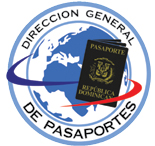 DIVISIÓN DE COMPRAS Y CONTRATACIONESRELACION DE ORDENES A MICRO, PEQUEÑAS Y MEDIANAS EMPRESA MES DICIEMBRE 2021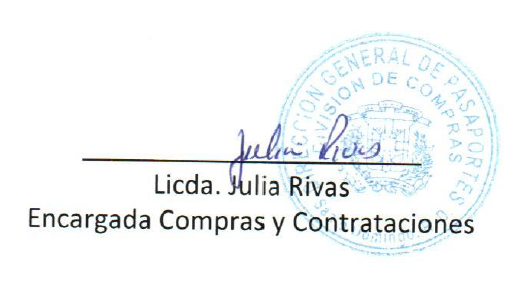 NO.CÓDIGO DEL PROCESO FECHA MODALIDAD DESCRIPCIÓN ADJUDICATARIO MONTO1PASAPORTES-DAF-CM-2021-005309/12/2021Compras MenoresADQUISICIÓN DE LAPTOPS Y PROYECTORES, PARA USO DE LA DIRECCIÓN GENERAL DE PASAPORTES, DIRIGIDO A MIPYMESCompu-Office Dominicana, SRLRD$ 639,587.422PASAPORTES-DAF-CM-2021-005410/12/2021Compras MenoresADQUISICIÓN DE EQUIPOS INFORMÁTICOS, PARA USO DE LA OFICINA PROVINCIAL DE BONAO DE ESTA DIRECCIÓN GENERAL DE PASAPORTES, DIRIGIDO A MIPYMES.Maxibodegas Eop Del Caribe, SRLRD$ 286,380.75